Last Reviewed September 2023 v1.2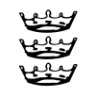 Categories, Definitions and Indicators of Harm                                                                                      Some Additional Information:Child Sexual ExploitationAll children and young people can be at risk of sexual exportation. This includes boys and girls of any age.  This is a form of sexual abuse. Whilst young people can give consent to sexual acts from the age of 16 (so long as they have the capacity to do so) they continue to be a risk of sexual exploitation beyond their 16th birthday. Any concern that a child or young person may be at risk of or experiencing sexual exploitation must be reported immediately to Children’s Social Care or the police. Sexual exploitation of children and young people under 18 involves exploitative situations, contexts and relationships where young people (or a third person or persons) receive ‘something’ (e.g. food, accommodation, drugs, alcohol, cigarettes, affection, gifts, money) as a result of them performing, and/or another or others performing on them, sexual activities. Child sexual exploitation can occur through the use of technology without the child’s immediate recognition; for example being persuaded to post sexual images on the Internet/mobile phones without immediate payment or gain. In all cases, those exploiting the child/young person have power over them by virtue of their age, gender, intellect, physical strength and/or economic or other resources. Violence, coercion and intimidation are common, involvement in exploitative relationships being characterised in the main by the child or young person’s limited availability of choice resulting from their social/economic and/or emotional vulnerability.Further information: http://www.nwgnetwork.org/ Female Genital MutilationFemale genital mutilation (sometimes referred to as female circumcision) refers to procedures that intentionally alter or cause injury to the female genital organs for non-medical reasons. The practice is illegal in the UK. It has been estimated that over 20,000 girls under the age of 15 are at risk of female genital mutilation (FGM) in the UK each year, and that 66,000 women in the UK are living with the consequences of FGM. However, the true extent is unknown, due to the "hidden" nature of the crime. The girls may be taken to their countries of origin so that FGM can be carried out during the summer holidays, allowing them time to "heal" before they return to school. There are also worries that some girls may have FGM performed in the UK. Any concern that a child of adult who may be vulnerable may be at risk of FGM must be reported immediately to the relevant Local Authority or directly to police.Terrorism and ExtremismAny person may become drawn into extremism or sympathy with such views and into terrorism. This will often happen through contacts made via the internet but a culture that supports this can develop in any community, group, school or faith organisation. The Counter-Terrorism and Security Act 2015 places duties on certain bodies, not including Faith Organisations (excepting where such an organisation runs a school or other relevant premises) to have due regard to the need to prevent people from being drawn into terrorism. Everybody should be alert to any indication that a person or group may be developing or has developed an interest or ideology that may include harm to others. Any concern related to this whether for a child or adult must be reported to the police without delay.Position of Trust: The Sexual Offences Act 2003 has been amended to clarify the meaning of a person in a “position of trust”. Under the new law, A has a position of trust in relation to B if they actually and knowingly coach, teach, train, supervise, or instruct B on a regular basis in a sport or a religion. The age of consent for sexual activity in the UK rises from 16 years to 18 years where one person in a position of trust is involved. The implications of this change in law is to make it illegal for religious leaders and sports coaches to engage in sexual activity with those aged 16 and 17 years.Type Of HarmDefinitionExamplesIndicatorsPhysicalAdults and ChildrenNon-accidental harm to the body. From careless rough handling to direct physical violence.Unlawful or inappropriate use of restraint or physical interventions. Hitting, slapping, pinching, shaking, pushing, scalding, burning, dragging, kicking, physical restraint, locking an individual in a room or a car.History of unexplained falls or minor injuries, bruising which is characteristic of non-accidental injury – hand slap marks, pinch marks, grip marks, bite marks, scalds, flinching, reluctant to undress.SexualAdults and ChildrenDirect or indirect involvement in sexual activity without capacity and/or consent. Individual did not fully understand or was pressured into consenting.Note: A child under 16 years old can never consent to any sexual actCoercion to be involved in the making or watching of pornographic material.  Coercion to touch e.g. of breasts, genitals, anus, mouth, masturbation of either self or others, penetration or attempted penetration of vagina, anus, mouth with or by penis, fingers and or other objectsPregnancy in a women unable to give consent, difficulty in walking or sitting with no apparent explanation, torn, stained or bloody underclothes or bedding, Bleeding, bruising to the rectal and/or vaginal area, bruising. Behavioural changes, sexually explicit behaviour, explicit language, self harm, obsession with washing, fear of pregnancy may be exaggeratedEmotionalAdults and ChildrenBehaviour which has a harmful effect on an individual’s emotional well being or development, causing mental distress undermining their self-esteem and affecting individual’s quality of life.Wilful infliction of mental suffering by a person in a position of trust and power.Shouting, coercion, bullying, blaming, insulting, ignoring, threats of harm or abandonment, intimidation, harassment, humiliation, depriving an individual of the right to choice and their privacy, dignity, self -expression, deprivation of contact, undermining self-esteem, isolation and over-dependence. Failure to provide a loving environment for a child.Loss of interest, withdrawn, anxious or depressed, frightened, avoiding eye contact, irritable, aggressive or challenging behaviour, unexplained sleep disturbance, self harm, refusing to eat, deliberate soiling, unusual weight gain or lossNeglectAdults and ChildrenFailure of any person who has responsibility for the charge, care or custody of an adult at risk or child to provide the amount and type of care or treatment that a responsible person could be expected to provide.Fail to meet basic needs including food, environment, access to health care and education, failure to provide for social needs.Unwashed/ dirty appearance, clothes too small/big, untreated sores or infections, isolation.FinancialAdultsThe unauthorised taking (theft), deprivation or misuse of any money, income, assets, funds, personal belongings or property or any resources of an adult at risk without their informed consent or authorisation.Misuse of power of attorney or appointeeship. Money and possessions stolen, misuse or misappropriating money, valuables or property, possessions or benefits, undue pressure in connection with wills, property, inheritance or financial transactions, denying the adult at risk the right to access funds, unauthorised disposal of property or possessions, being asked to part with money on false pretences,Unexplained or sudden inability to pay bills, Power of Attorney obtained and misused when a person lacks or does not lack mental capacity to understand, unexplained withdrawal of money with no benefits, person lacking goods or services that they can afford, extortionate demands for payments for servicesOrganisationalAdultsInvolves the collective failure of an organisation to provide safe, appropriate and acceptable standards of service to adults at risk.Mainly relates to health and social care provision but aspects may be relevant to Church settings Lack of individualised care, inappropriate confinement or restriction, sensory deprivation, inappropriate use of rules, custom and practiceWhistle blowing policy not in place and accessible, insufficient employees training and development. Organisational standards not meeting those laid down by regulatory bodies, service users not treated with dignity and respect, diverse needs not recognized and valued in terms of age, gender, disability, ethnic origin, race or sexual orientation, services not flexibleDiscriminatoryAdultsExists when values, beliefs or culture result in a misuse of power that denies opportunity to some groups or individuals.Verbal abuse, harassment or similartreatment, unequal treatment, deliberate exclusion from services such as education, health, justice and access to services and protection, harmful or derisive attitudes, inappropriate use of languageRepeated exclusion from rights afforded to citizens such as health, education, employment and criminal justiceModern SlaveryEncompasses slavery, human trafficking, forced labour and domestic servitude. Traffickers and slave masters use whatever means they have at their disposal to coerce, deceive and force individuals into a life of abuse, servitude and inhumane treatment.Adult or Child trafficked into UK or between places in UK for purpose of sexual abuse or labour.Adult or Child forced to work as domestic servant.Adult or child forced to work as sex worker, farm labourer, car cleaner.Individual may not have their passport or Identity documents. They may not have access to or contact with friends and family.May never be left alone, live in poor conditions, not be able to leave of own free will. May have no access to funds. May not know where they are or who they are with.Self NeglectA wide range of behaviour involving neglecting to care for one’s personal hygiene, health or surroundings and includes behaviour such a s hoarding. May not react to or appropriately  fulfil needs for health care, food, warmth. May live in an environment that is an environmental or fire risk and not take any measure to reduce risk or inadequate measures.Environment which is poorly maintained, dirty, animal infested, cramped to the degree that it places the individuals wellbeing at risk.May have untreated or inadequately treated physical health issues.Domestic ViolenceIncident or pattern of incidents of controlling, coercive or threatening behaviour, violence or abuse by someone who is or has been an intimate partner or family member regardless of gender or sexuality. Age range 16+Includes: psychological, physical, sexual, financial, emotional abuse; so called ‘honour’ based violence; Female Genital Mutilation; forced marriage.Appears to be afraid of partner / of making own choices, behaves as though she/he deserves to be hurt or mistreated, low self-esteem or appear to be withdrawn, appears unable or unwilling to leave perpetrator, makes excuses for or condones the behaviour of the person alleged to have caused harm, blames abuse on themselvesSpiritual Abuse(not defined in Statutory Guidance)Inappropriate use of religious belief or practiceThe misuse of the authority of leadership or penitential discipline, oppressive teaching or intrusive healing or deliverance ministries which may result in various types of harm.Could be any of the above.Document Control InformationDocument Control InformationDocument Control InformationDocument Issued ByAdam BondDiocesan Safeguarding AdviserDocument Issued DateApril 2017Three yearlySept 2023Addition of information in relation to people in a Position of Trust following amendment to The Sexual Offences Act 2003. Sept 2026April 2017Three yearlySept 2023Addition of information in relation to people in a Position of Trust following amendment to The Sexual Offences Act 2003. Sept 2026Review FrequencyApril 2017Three yearlySept 2023Addition of information in relation to people in a Position of Trust following amendment to The Sexual Offences Act 2003. Sept 2026April 2017Three yearlySept 2023Addition of information in relation to people in a Position of Trust following amendment to The Sexual Offences Act 2003. Sept 2026Last ReviewApril 2017Three yearlySept 2023Addition of information in relation to people in a Position of Trust following amendment to The Sexual Offences Act 2003. Sept 2026April 2017Three yearlySept 2023Addition of information in relation to people in a Position of Trust following amendment to The Sexual Offences Act 2003. Sept 2026Changes at Last ReviewApril 2017Three yearlySept 2023Addition of information in relation to people in a Position of Trust following amendment to The Sexual Offences Act 2003. Sept 2026April 2017Three yearlySept 2023Addition of information in relation to people in a Position of Trust following amendment to The Sexual Offences Act 2003. Sept 2026Next Review DueApril 2017Three yearlySept 2023Addition of information in relation to people in a Position of Trust following amendment to The Sexual Offences Act 2003. Sept 2026April 2017Three yearlySept 2023Addition of information in relation to people in a Position of Trust following amendment to The Sexual Offences Act 2003. Sept 2026